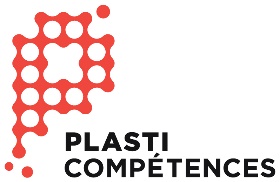 Formulaire de modification d’une fiche métierLes fiches métiers proposées par PlastiCompétences vous seront d’un grand soutien pour promouvoir vos postes vacants. Nous vous recommandons de les personnaliser à votre image afin qu’elles reflètent votre réalité. Veuillez remplir un formulaire par métier et vous référer aux fiches existantes pour répondre aux questions ci bas.Informations de contact :Informations sur le métier : Métier viséPhrase accrocheuse (maximum 30 caractères)Conservez celle proposée par PlastiCompétences ou soyez encore plus créatif.Principales tâches (maximum 55 caractères)Sélectionnez deux ou trois tâches du métier qui reflètent le poste dans votre entreprise et qui semblera intéressantes aux yeux d’un chercheur d’emploi ou d’un étudiant. Référez-vous au profil de compétences de ce métier pour davantage de tâches liées au poste.Préalables (maximum 20 caractères)Indiquez les exigences du poste dans votre entreprise. Ne soyez pas trop exigeant et restez ouvert aux différents types de profils.Aptitudes requises (maximum 20 caractères)Indiquez le profil recherché pour ce poste dans votre entreprise.  Cette section stimulera l’intérêt d’un chercheur d’emploi ou d’un étudiant s’ils détiennent naturellement ces aptitudes.Avantages (maximum X caractères)Présentez les forces de votre entreprise. Celles inscrites dans l’exemple sont celles invoquées par une majorité de travailleurs dans le dernier diagnostic sectoriel de PlastiCompétences.Adresse, téléphone, courriel (maximum 30 caractères)Inscrivez la meilleure manière dont les personnes intéressées peuvent communiquer avec vous.Faites-nous parvenir votre logo en format JPG ou PNGEnvoyez votre formulaire à jstonge@plasticompetences.caPour toute question : 450.655.5115 #4L’équipe de PlastiCompétences modifiera les fiches pour vous dans un délai de 3 jours ouvrables par fiche, sans frais.Prénom et nomEntrepriseTéléphoneAdresse courrielTitre proposé par PlastiCompétencesXTitre à afficher sur votre ficheChargé de projetChef d’équipe / chef de quartÉlectromécanicienInspecteur / agent qualitéMonteur ajusteur / technicien en injection plastiqueOpérateur / journalierResp. de l’alimentation des matières de production / resp. des matières premières / aide de productionSuperviseur de productionTechnicien de procédésTechnicien qualitéSpécialiste en automatisationMachinisteOutilleurMouliste